№ п/пНаименование товара, работ, услугЕд. изм.Кол-воТехнические, функциональные характеристикиТехнические, функциональные характеристики№ п/пНаименование товара, работ, услугЕд. изм.Кол-воПоказатель (наименование комплектующего, технического параметра и т.п.)Описание, значениеДетское игровое оборудование ДИО 2.081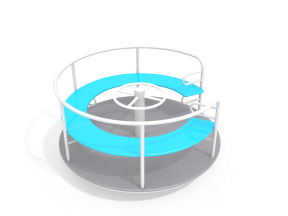 Шт. 1Детское игровое оборудование ДИО 2.081Шт. 1Высота  (мм) 800 (± 10мм)Детское игровое оборудование ДИО 2.081Шт. 1Длина  (мм)                                    1660 (± 10мм)Детское игровое оборудование ДИО 2.081Шт. 1Ширина  (мм)1660 (± 10мм)Детское игровое оборудование ДИО 2.081Шт. 1Применяемые материалыПрименяемые материалыДетское игровое оборудование ДИО 2.081Шт. 1Полдолжен быть выполнен из ламинированной, противоскользящей, влагостойкой фанеры толщиной не менее 24 мм.Детское игровое оборудование ДИО 2.081Шт. 1Конструктивные особенностиУстановить карусель, состоящую из:- металлического каркаса белого цвета (трубы сечением не менее 32 мм), вращающегося на валу с 3 подшипниками. На каркасе спинка  из металлической трубы сечением не менее 32 , центральная труба сечением не менее 102 мм и толщиной стенки не менее 5 мм, руль из металлической трубы сечением не менее 26 мм. - сегментное сидение синего цвета (влагостойкая фанера марки ФСФ сорт не менее 2/2 толщиной не менее 24 мм) Все фанерные элементы должны иметь скругленные кромки, радиус не менее 20ммДетское игровое оборудование ДИО 2.081Шт. 1МатериалыВлагостойкая фанера должна быть  марки ФСФ сорт не ниже 2/2, все углы фанеры должны быть закругленными, радиус не менее 20мм, ГОСТ Р 52169-2012 и окрашенная двухкомпонентной краской, специально предназначенной для применения на детских площадках, стойкой к сложным погодным условиям, истиранию, устойчивой к воздействию ультрафиолета и влаги. Металл покрашен полимерной порошковой краской. Заглушки пластиковые, цветные. Все метизы оцинкованы.Детское игровое оборудование ДИО 2.081Шт. 1